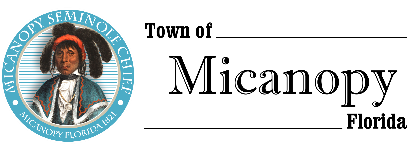 Town CommissionTuesday      February 11, 2020      7:00pmMinutes Regularly Scheduled Meeting1.	Call to Order: 7:00pm2.	Invocation and Pledge of Allegiance to Flag3.	Roll CallCommissioners Attending:Joseph Aufmuth, Mayor				PresentTimothy Parker, Mayor Pro Tem			AbsentEd Burnett					Present Troy Blakely					PresentMike Roberts					PresentDebbie Gonano, Town Administrator		PresentPatty Polk, Deputy Town Clerk			PresentAndrea Parker, Town Attorney			Present4.	Consent Agenda Approval	A)	Agenda Approval B)	Minutes of Regular Meeting of January 14, 2020 and Special Meeting of January 20, 2020	C)	Review and Acceptance of Financial Transactions and ReportsMotion made and second (Burnett/Blakely) to approve the consent agenda; Passed 4-0 5.	Guests	A)	Carolyn Wallace, Alachua County Library District, Micanopy BranchMs. Wallace had arrived a few minutes late, and she answered questions from David Massey about the seed library. The ‘heritage’ seeds are donated from local people and are offered at no cost to those who are interested. Carolyn announced that tax prep help is currently being offered at the library, but appointments are required. March is craft month and the ‘Quilt Trail’ is displaying quilts at all county library locations. Additionally, a retro craft program is being offered for children.6.	Citizen’s ForumA)	Chris Stokes (Bishop, New Beginnings Church Worship Center) thanked Commissioner Blakely for dropping off water at the Community Center today. Additionally, the Community Center is hosting a house of worship safety training event offered by the Sheriff’s Department. The program hopes to establish a network of support during emergency situations.B)	Grace Fuller (751 Seminary Avenue), Bud DesForges (554 Seminary Avenue), Sandy Tyson (252 Seminary Avenue), and Cheryl Roberts (551 Seminary Avenue) were highly appreciative and complimentary of Town Hall renovation work being completed by staff. 7.	Citizen Board and Committee Reports	A)	Planning & Historic Preservation Board (P&HPB) of December 17, 2019Chair Fro Warren was absent from the meeting. Board Member Grace Fuller reported that Duke Power was in the process of establishing a battery storage plant in Micanopy and that Duke would soon submit plans.	B)	Tree CommitteeNo Board Members were present.	8.	Town Attorney Report	A)	Ordinance 2020-01 Qualifying Fees – Second and Final ReadingAttorney Parker read Ordinance 2020-01 by title only setting election qualifying fees at 1% of a Commissioner’s annual salary.Motion made and second (Roberts/Burnett) to pass Ordinance 2020-01 setting qualifying fees at 1% of Commission annual salary; Passed 4-0B)	FDOT Construction & Maintenance Agreement and Resolution 2020-02 Attorney Parker read Resolution 2020-02 by title only and presented the related FDOT Construction & Maintenance Agreement for signage to be installed by FDOT at the Micanopy Academy and maintained thereafter by the Town.Motion made and second (Burnett/Blakely) to approve Resolution 2020-02 accepting the FDOT Construction & Maintenance Agreement; Passed 4-09.	Town Administrator ReportA)	Micanopy Fire Department P-64 Service EstimateTown Administrator Gonano presented a service estimate in the amount of $2,930.64 that Chief Modican had submitted for service on Engine P-64 (the Town’s backup engine).Motion made and second (Roberts/Blakely) to accept the service estimate presented; Passed 4-0B)	Alachua County Charter Review Commission (ACCRC) – Home Rule PowersTown Administrator Gonano reported that she had received a phone call and email from the Gainesville Chamber of Commerce asking for Micanopy to support an effort spearheaded by the Alachua County League of Cities to prohibit Alachua County from proposing a charter amendment which would allow all future land use designations for municipally annexed property to remain under the authority of the County. Gonano presented a letter addressed to the ACCRC’s delegation for the Commission’s acceptance. Attorney Parker was aware of the effort, and she offered to rewrite the letter to add legal references and the suggestion that Alachua County’s charter status be repealed.Motion made and second (Roberts/Blakely) to authorize the Mayor to sign a revised letter to be prepared by Attorney Parker; Passed 4-0C)	Downstairs RenovationTown Administrator Gonano complimented Public Works Supervisor, David Holton, for all the work that he has almost single-handedly completed on Town Hall’s renovation projects. Gonano summarized that it was her vision, but David had made it all work. The upcoming election cycle will need to be considered, as the next space to be renovated will be the Town Hall office. Citizens should expect some inconvenience as the office is expected to relocate to the Commission Chambers but will remain open for business throughout the renovation process. 10.	New BusinessA)	P&HPB Applicants:	1)	David Massey2)	Marian BaronTown Administrator Gonano presented two applications for the vacated position on the P&HPB. Both David Massey and Marian Baron were present at the meeting. Ms. Baron’s resume was impressive, and David Massey, who had previously served three years on the Board, graciously withdrew his application for board membership to allow Marian Baron an opportunity to serve. Marian Baron detailed her abundant experience.	Motion made and second (Blakely/Burnett) to appoint Marian Baron to the vacant position on the P&HPB; Passed 4-0B)	Great American Cleanup – Saturday, April 4Town Administrator Gonano announced that the annual spring cleanup was scheduled for Saturday, April 4. As usual, hazardous waste, tires, and appliances were required to be brought to Town Hall. Residents were encouraged to bring other bulk items including beds/mattresses, metal, furniture, etc. to Town Hall; however, accommodations would be made for any resident who needs help to dispose of such items. Those residents were encouraged to call Town Hall up to a week prior to the clean-up day to make arrangements. Interested citizens wanting to help should contact Town Hall. 11.	Unfinished BusinessA)	Ballpark Roof Estimate	Per Commissioner Mike Roberts’ request, the Commission had asked the Town Administrator to collect a bid to complete the one remaining ballpark roof which would make all the ballpark roofs match in style and color. An estimate in the amount of $2490 was offered from Big ‘D’ Roofing. WSPP funds will be used for this project.Motion made and second (Burnett/Roberts) to accept the estimate from Big ‘D’ Roofing; Passed 4-012.	Town Commissioner ReportsCommissioner (Seat 2) Parker – Mayor Pro Tem Parker was absent with notice.Commissioner (Seat 3) Burnett – Commissioner Burnett questioned the accuracy of statements made by Lewis Bryant, the engineer with Kimley-Horn, which were included in the minutes from the Special Meeting held on January 20. Specifically, Commissioner Burnett adamantly disagreed with Mr. Bryant’s suggestion to use chlorine dioxide for the treatment of disinfection byproducts (DBPs), and Burnett disagreed with Mr. Bryant’s comment about the low water level maintained in the tank contributing to the problematic DBP test results. Commissioner Burnett was interested in the planned February 18 meeting with George F. Young to discuss remedies for the DBP issue. Attorney Parker pointed out that, although George F. Young is our engineer of record, that does not prohibit the Town from bidding out projects. Town Administrator Gonano agreed with Commissioner Burnett’s comments and recommended that, because of his water credentials and expertise, the Commission might consider appointing Burnett as the liaison for the DBP issue. Motion made and second (Roberts/Blakely) for Commissioner Burnett to be appointed as the Commission liaison for the DBP issue; Passed 4-0Commissioner (Seat 4) Blakely – Commissioner Blakey asked for an update on a Precautionary Boil Water Notice which had been issued for the entire Town that morning. Town Administrator Gonano summarized that during a planned water tank clean-out procedure involving the tank being drained and interior sand-blasting and recoating applied inside the tank, an unforeseen equipment malfunction had occurred causing the PSI (pounds per square inch) level in the water distribution system to drop below acceptable DEP levels. Within an hour, Tony Perez, from US Water was able to get the system functioning. Town Administrator Gonano followed correct procedure and immediately issued a town-wide Precautionary Boil Water Notice (dated February 11). Following two consecutive days of sampling showing that the water is safe to drink, a Rescission Notice will immediately be issued (issued February 13). Winny Ruffino, owner of Blue Highway Pizzeria, detailed the costly impacts the notice will cause as a result of having to close the restaurant. Commissioner (Seat 5) Roberts – Commissioner Roberts gave an update about FDOT’s plan to install a traffic light at the CR234 bypass in 2021 and his disappointment that the State intended to remove the existing amber flashing  lights after the traffic light has been installed, and he wanted the Town to write a letter in support of keeping the amber lights. Town Administrator Gonano will work with Commissioner Roberts and Attorney Parker on this issue. (Subsequently, Roberts decided against submitting such letter as the deadline to submit comments had passed.) Additionally, Roberts suggested getting estimates to pave Seminary Avenue, to which the Mayor responded that the matter can be added to the engineering list.13.	Mayor Aufmuth (Seat 1) Report – The Mayor was highly impressed with the Commission Chamber renovation and complimented Town Administrator Gonano’s management and costing of the project and David Holton’s workmanship. The Mayor said it was the biggest improvement to Town Hall in the last 30 years. Speaking about the water plant malfunction, the Mayor also expressed appreciation of the community’s understanding when things go wrong, and he complimented staff’s handling of the situation.14.	Adjourn 8:03pmMINUTES APPROVED:As submitted ______ as amended _____ at Town Commission Meeting ____________________________________________________________________________________     _________________________________________________Joseph L. Aufmuth, Mayor                                                 Debbie Gonano, Town Administrator/Clerk